SCRUTINI GIUGNO _________Il sottoscritto docente______________________	Coordinatore della Classe____________ dichiara di aver avvisato tutte le famiglie degli alunni con giudizio di non ammissione alla classe successiva:Firma del Coordinatore____________________Data___________________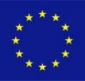 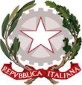 Ministero dell’Istruzione, dell’Università e della RicercaUfficio Scolastico Regionale per la Toscana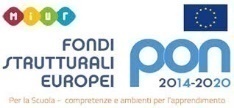 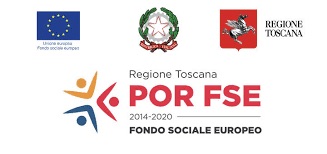 ISTITUTO STATALE DI ISTRUZIONE SECONDARIA SUPERIOREBUONTALENTI – CAPPELLINI – ORLANDOAgenzia formativa accreditata presso Regione Toscana (DGR 894/2017) cod.IS0071Cod. Mecc.: liis00900c – Cod. Fis.: 92110860498 – Cod. Univoco: UFUENNDirigenza e Uffici di Segreteria: via E. Zola 6/B – 57122 Livorno (LI)mail: liis00900c@istruzione.it – pec: liis00900c@pec.istruzione.itsito web istituzionale: www.iis-bco.it  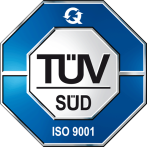 Italia Certificato n. 50 100 14484 Rev.002	Alunnin. telefono